Refer to the Handbook and application instructions for the Part 70 Manufacturing General Permit for form instructions.If you already hold a permit, include a copy of the AQ SI details report labeled “Stack/Vent, General” showing any necessary edits and with all missing (“null”) information filled in. Additional stacks can be added below. 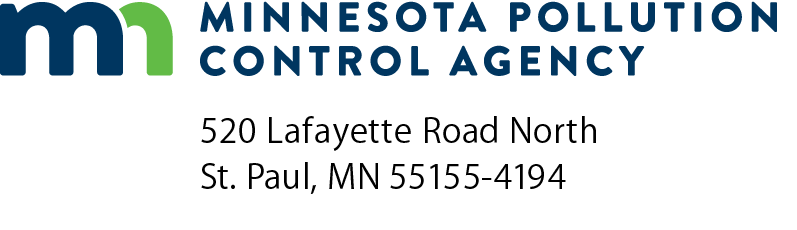 MG-04Part 70 Manufacturing General Permit stack/vent informationAir Quality Permit ProgramDoc Type: Permit Applicationa)	AQ Facility ID number:a)	AQ Facility ID number:b)  Agency Interest ID number:c)	Facility name:1a.	Stack/vent id number 1b.	Stack/vent operator’s description1c.	Height of opening from ground (feet)1d.	Inside diameter (feet)Length (feet)Width (feet)1e.	Design flow rate 
(cubic feet/minute)1f.	Exit gas temp (°F)1g.	Flow rate/temp information source1h.	Discharge direction1i.	Status1j.	Removal date (mm/dd/yyyy)